物体的颜色与吸热知识目标对比不同颜色的物体材料吸收太阳热量区别。学会应用信息技术做科学实验，学会分析数据。能力目标能够解释生活中利用热辐射的一些现象，使学生掌握并学会利用太阳能。情感态度与价值观根据数数发现实验现象间的差异，认识自然事物的变化之间必然的联系。学会与同学协作沟通，做出正确的实验结论。教学重点认识物体的颜色与吸热的关系，深色物体比浅色物本吸热快。教学难点   正确完成实验操作，记录、分析实验数据，整理分析数据，应用于生活中。实验器材   三个不同颜色的纸盒，传感器，Blynk APP,掌控板。教学过程一、创设情景，导入新课   1、问题导入       生活中，有哪些应用太阳能的例子？    生：太阳能热水器、光伏发电……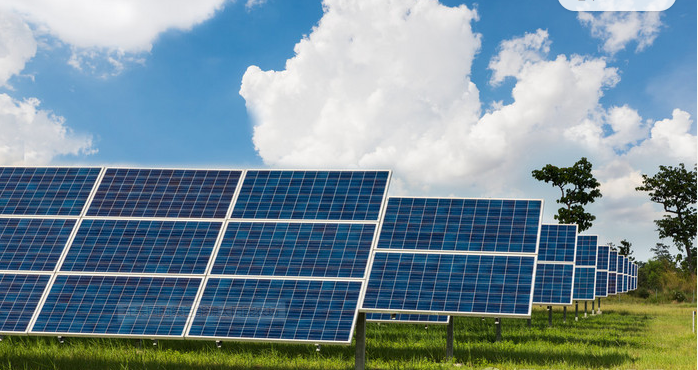 2、观察图片，你能发现什么？生: ……二、提出问题、进行猜想1、我们可以用其它颜色的电池板，为什么？2、如何优化改进上图的设施设备？三、探究实验，分析数据物体的颜色与吸热的关系。（设计三个实验、引导学生观察分析；）实验一：准备三个不同的纸盒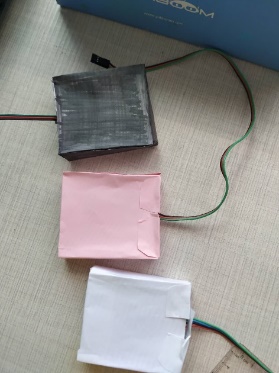 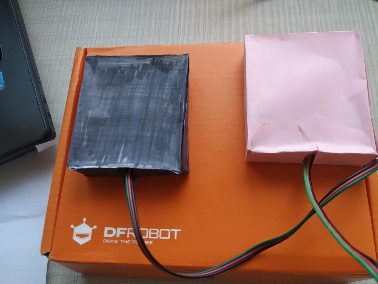 将传感器放置于不同颜色纸盒中，连接到主控板，定好程序；3、将纸盒放置于阳光下；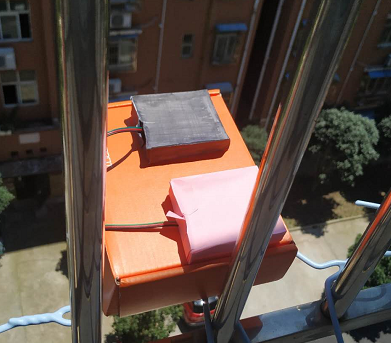 4、通过物联网记录温度变化的值；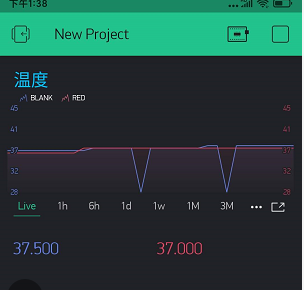 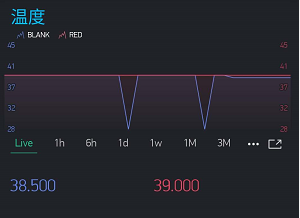 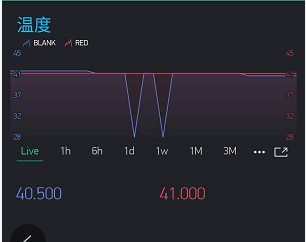 实验结论： 粉色的盒子比黑色盒子温度上升快。检查实验器材：黑色纸盒密封性不好，温度上升的没有红色纸盒快，为了保证实验的数据科学性，将纸盒封闭严实。实验二：（再次观察）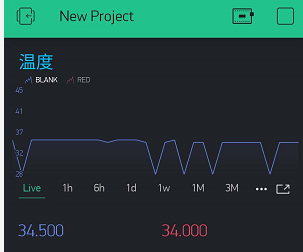 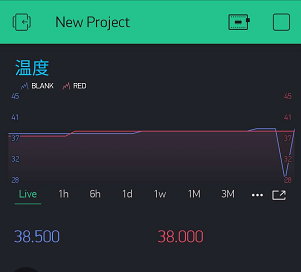 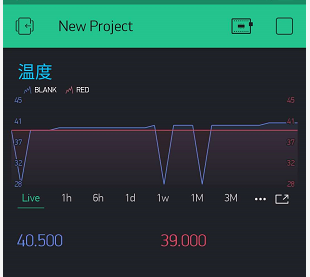 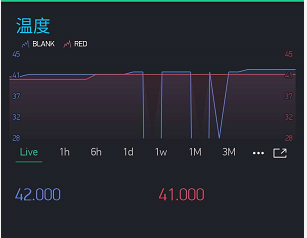 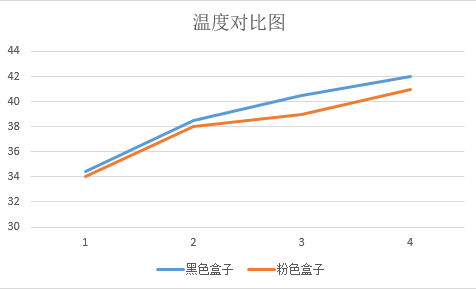 图表显示实验三：（粉色盒子与白色盒子对比）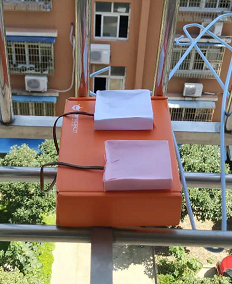 通过几次实验，得出实验结论；四、学生实验、总结现象  1、学生分组实验，要求用不同的颜色在光照下，记录实验数据。2、陈述实验现象和实验结论。同等阳光照射条件下，深色物体比浅色物体温度升高快；物体的颜色与吸热的关系为，深色物体比浅色物体吸热快。五、课后拓展实验拓展实验：没有阳光照射情况下，哪种颜色温度下降更快？阳光的直射，斜射与吸热（实验二）知识目标1、相同颜色的物体材料，在不同角度下吸收太阳热量区别。2、学会应用信息技术做科学实验，学会分析数据。能力目标能够解释生活中利用热辐射的一些现象，使学生掌握并学会利用太阳能。情感态度与价值观1、根据数据发现实验现象间的差异，认识自然事物的变化之间必然的联系。2、学会与同学协作沟通，做出正确的实验结论。教学重点设计项目活动，通过学生自主实验，得出实验数据，解决科学问题。教学难点在项目活动的开展中认识物体吸热与阳照射角度的关系，阳光垂直照射吸收的热量最快。实验器材   三个相同颜色的纸盒，传感器，Blynk APP,掌控板。教学过程一、回顾知识，导入新课1、上一节课我们学习了颜色与吸热的关系，知道了同等条件下，物体颜色越深吸热越快，在课后的拓展实验中，也明白了颜色越深，散热越快的实验现象，今天这节课我们继续讨论阳光、吸热、太阳能应用的相关问题。设计项目活动：科学实验来探寻太阳能热水器的密秘。探寻的问题：生活中，太阳能热水器为什么都要斜放？ 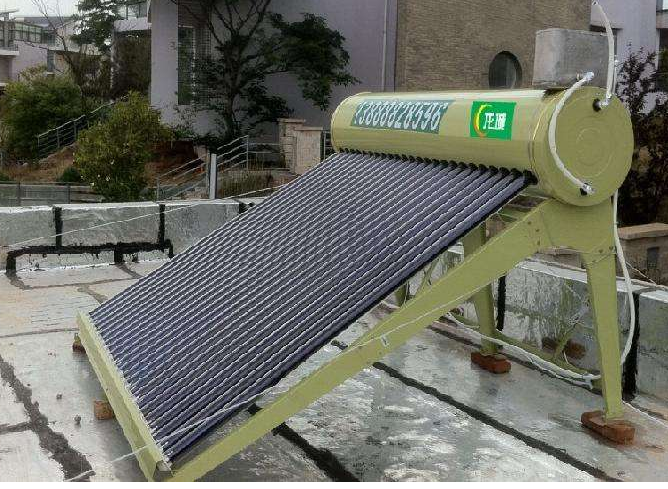 2、为什么太阳能的水管都是圆柱形的？3、在阳光下水平放置、直立以及和太阳光垂直的物体哪个升温快？要求：通过实验得出科学道理。 二、项目活动活动实验器材准备掌控板；数字温度传感器*3；三个同色纸盒；活动实验过程将数字传感器置于三个纸盒中，做好连接，写好程序；将白色纸盒放置于阳光下，分别与地面水平、与地面垂直、与太阳垂直；通过物联网平台，查看温度上升的实时数据。记录实验现象   相同时间下，与太阳垂直温度最高、与地面垂直次之，与地面水平温度上升最慢； 学生陈述实验结论 三、教师对项目活动点评    A小组实验结论……   B小组实验结论……四、课后拓展项目  以小组为单位，根据家乡环境，设计一套可利用热能生态能源系统，需要有设计方案、设计图纸、科学依据等，用PPT进行展示。探索尺子的音高变化知识与目标1、尺子振动声音、频率与延伸到桌子外部长度的关系。2、学会应用信息技术做科学实验，学会分析数据。过程与方法探索尺子延伸桌外的不同长度在振动时发出的声音变化情况，并通过传感器、物联网将声音变化具像呈现。情感态度与价值观   学会观察，乐于动脑。教学重点尺子延伸的长度与振动的频率和声音高低的关系，越长音高越低，越短音高越高；音高越低振动越慢，越高振动越快。教学难点实验的科学性与准确性，如何缩小实验误差值。实验器材掌控板；尺子；教学过程设计游戏、引入新课1、设计游戏规则：想办法使尺子发出高低不同的声音，而且在尺子发出不同声音时要能清晰地观察到尺子的振动情况。（学生游戏） 2、师生交流             师：请同学们来说一说你们是怎么完成这个游戏的？ 生：可以把尺子放在桌子上，然后改变尺子伸出桌面的长度，就可以使尺子发出高低不同的声音。 3、提问 师：根据刚才的游戏和你们已有的经验说一说，尺子伸出桌面的长度不同时，它产生的音高与它振动的频率之间是怎样的规律？ 生：尺子伸出桌面长一些时，振动的慢，发出的声音低；尺子伸出桌面短一些时，振动的快，发出的声音低…… 师：科学结论的得出要有理有据，同学们能够提供一定的数据来说明这个问题吗？ 生：……引导实验、分析现象将掌控板固定在桌子的固定位置，与尺子的间距固定。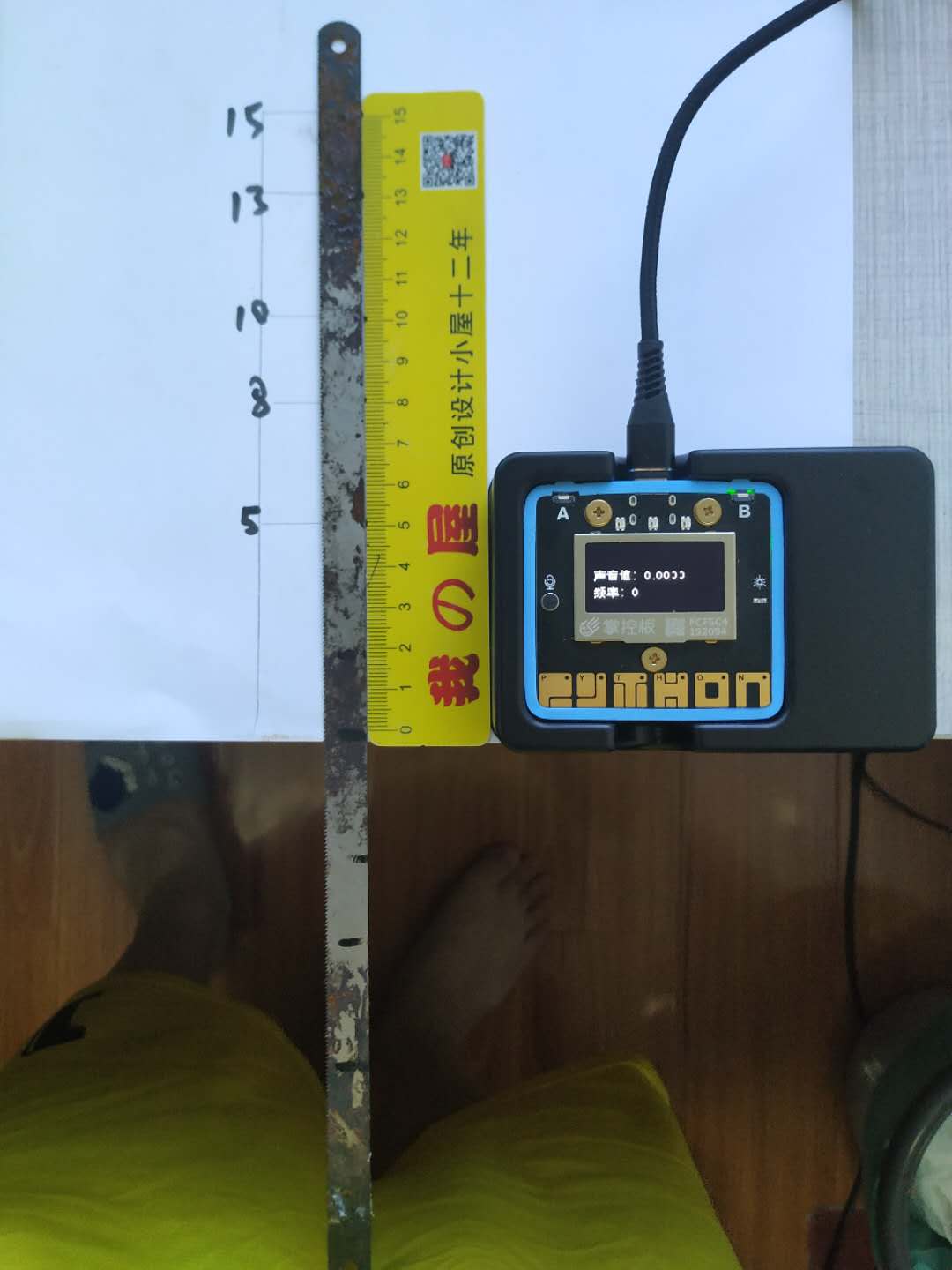 分别以5CM、8CM、10CM的距离拨动尺子，观察声音的值与振动的频率，引导学生观察现象。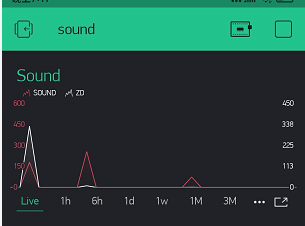 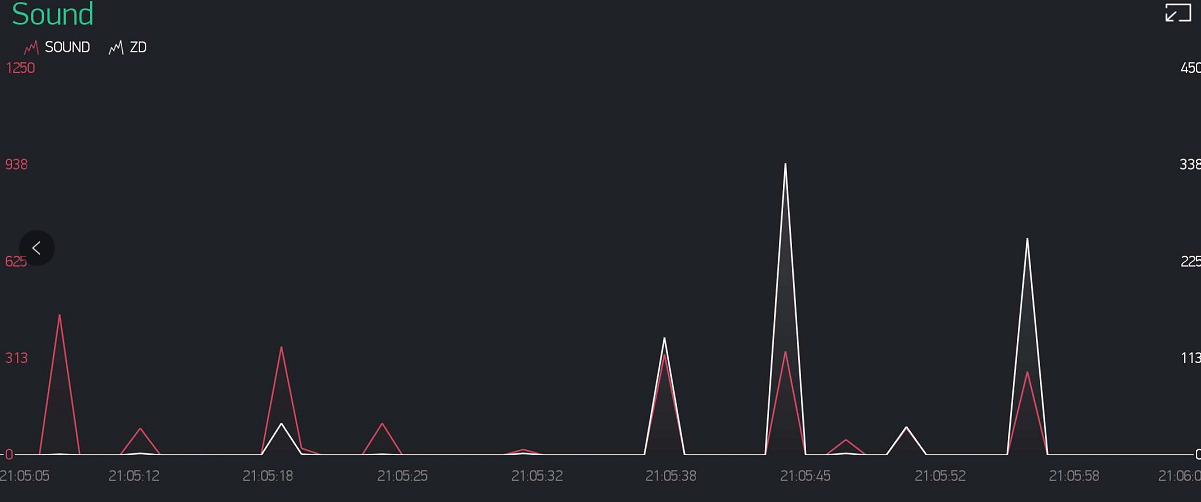 （振动频率计算为，循环感知声音的值是否>0,大于零则说明尺子仍在振动发声，当声音为零，则尺子振动，设定振动值为0，在单位时间递加，将最后的值除以2，为预估振动的次数；）导出Blynk平台记录不同距离尺子振动的频率和音高进行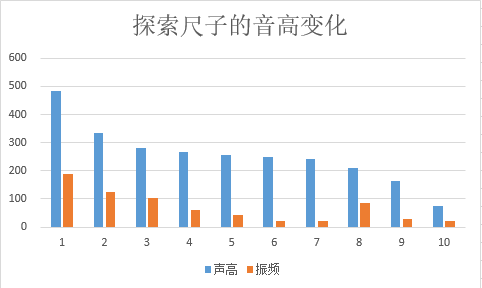 图表分析学生实验，观察数据……根据实验、得出结论 越长音高越低，越短音高越高；音高越低振动越慢，越高振动越快。